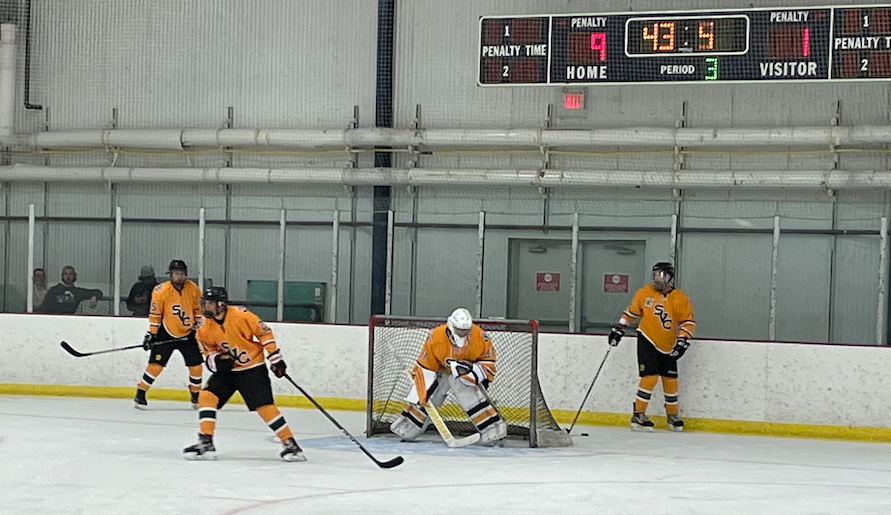 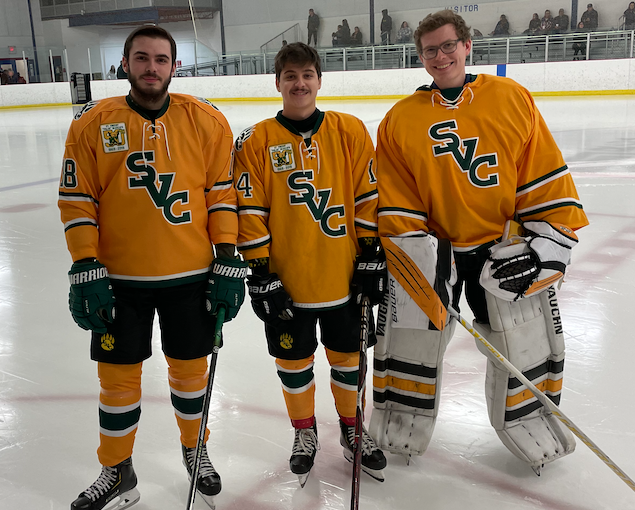 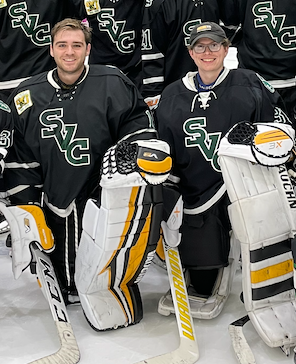 Player Name:Career Highlights:Reich, GeorgeC ‘23George came out when the team needed a practice goaltender and worked hard to improve his ability to play. Coach Z would frequently blast shots at him his first year, The effort was rewarded when George changed on the fly against Duquesne to close a 9-1 SVC win over Duquesne making two saves and allowing zero goals in 3 minutes of play. He was a math major at SVC.Yr#PosGPGATP SPct+-+/-PMWTPS202131G000000.0---00000212231G200000.0---00000Totals200000.0---00000Yr#PosGP  MPGAAVGSOENWLTSHOTS SAVESPCT202131G0000.0000000000212231G26110.00000054.800Totals26110.00000054.800